附件1：一、报到地点：金陵中学河西分校（南京市建邺区梦都大街60号）二、住宿地点：熊猫金陵大酒店（南京市建宁路37号，电话：025-83599999）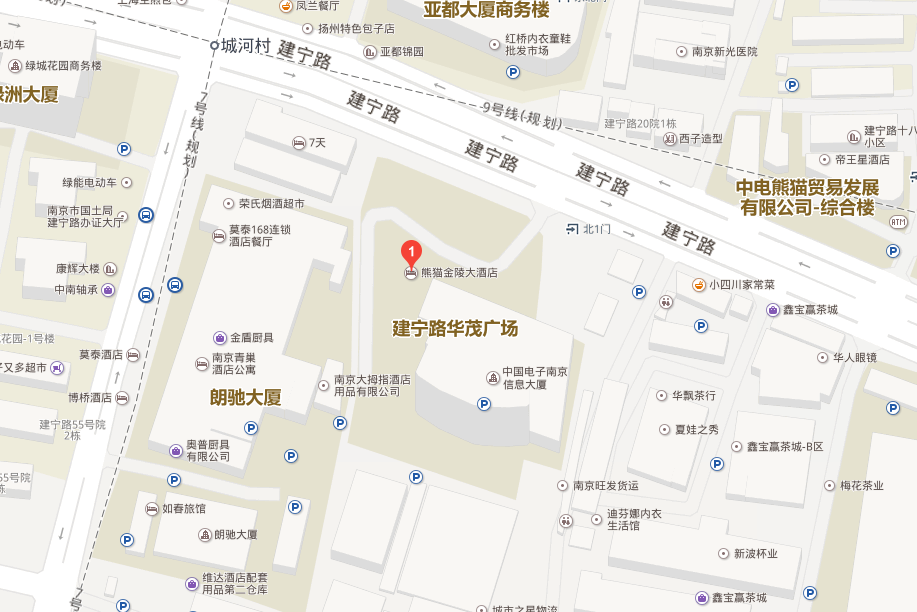 